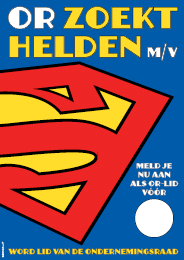 Waarom zou jij in de ondernemingsraad zitting te nemen?De organisatie verandert, groeit, maar wie bepaalt nu eigenlijk de richting? Als je zoveel uren op je werk doorbrengt….. Dan wil je toch invloed op de manier waarop je werkplek georganiseerd wordt?  Wat zou jij kunnen leren als je praat met de leiding van de organisatie? De OR praat met de leiding van het bedrijf over alles dat goed is voor het bedrijf. Wat weet jij om het bedrijf beter te laten functioneren? Ken jij de hele organisatie? Door het OR-werk leer je de hele organisatie kennen. En niet alleen jouw vestiging!Denk je dat jij dat een beter netwerk in de organisatie een springplank kan zijn voor je verdere loopbaan? De OR biedt je die kans! Met de OR mag je leren in werktijd om het OR-werk onder de knie te krijgen maar ook om jezelf te ontwikkelen.  Binnen de OR behartig je belangen van iedereen. De OR is een leuk en gezellig team waar jij bij kan horen.De OR-leden komen binnenkort op de afdelingen langs om te vertellen wat zij gaan doen. Wil jij je kans op een OR-plek missen? Meld je dan vast aan bij de secretaris van de OR: via 